GENERAL INFORMATIONAxalta’s Luster LacTM Water White Lacquers are quality nitrocellulose topcoats formulated to offer both durability and value. These topcoats are designed to perform well on a variety of interior wood substrates. They are very fast drying, and easy to apply. They offer very good clarity, and are easy to touch-up, recoat and repair. This product is designed for professional application only. For Wood Substrates Only.                         PRODUCTSNAF2756 – Semi-GlossNAF2752 - SatinMIXING RATIO Stir thoroughly, no thinning is recommended. SHELF LIFE @ 77°F (25°C)24 monthsCLEAN UPDispose of dirty solvent and cleaning rags in a safe and compliant manner. Solvent or lacquer soaked rags should be stored in water-filled, closed containers prior to disposal.ADDITIVESSURFACE PREPARATIONSurface must be clean and dust free with a moisture content of 6-8% prior to finishing. Remove all dust, dirt, wax and wood marks. Proper sanding and preparation of the wood is critical to achieving consistent results.On new wood, finish sand surface with 150-180 grit sandpaper On previously finished wood, remove all old paint or varnish and follow new wood procedure.COMPANION PRODUCTSNAS2750 Luster Lac™ WW Lacquer Sanding SealerGraintone Plus™ Stain systemTECH NOTESSUBSTRATES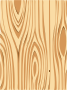 Commonly used furniture and cabinetry woodsMDF/HDFNOTE:  Not to be used on exterior applicationsAPPLICATIONApply at a rate of 3-4 wet mils per coat. Sand between coats with 240-320 grit, no fill sandpaper. Remove sanding dust before applying the next coat. DO NOT APPLY more than four coats at 3-4 wet mils per coat. Maximum film thickness of the total coating system MUST NOT EXCEED 4 dry mils.FLASH / DRY TIMESAIR DRY @ 77°F (25°C)12. FORCE DRYGUN SET UPAIR PRESSURESPHYSICAL DATAApplication Notes:General: Always pre-test the system on your substrate to verify suitability of the application.Apply by spray only, using Conventional Air, HVLP, Airless, or Air Assisted Airless equipment. Apply at a rate of 3-4 wet mils per coat. Sand between coats with 240-320 grit, no fill sandpaper. Remove sanding dust before applying the next coat. DO NOT APPLY more than four coats at 3-4 wet mils per coat. Maximum film thickness of the total coating system MUST NOT EXCEED 4 dry mils.Drying time:Dry to touch: 10-15 minutesDry to sand and recoat: 20-30 minutes (depending on ambient conditions). Do not apply if the material or substrate temperature is below 55ºF.This product is best applied when surface and air temperatures are between 55º-90º F (~12-32°C) and when relative humidity is below 50% during application and drying time. Clean Up:Refer to your local regulations for compliance requirements for cleaning solvents. Dispose of dirty solvent and cleaning rags in a safe and compliant manner. Solvent or lacquer soaked rags should be stored in water-filled, closed containers prior to disposal.Precautions:These products are recommended for professional application and are designed for interior use only.  Always pre-test the system on your substrate and under your line conditions to verify suitability to the application and to avoid potential need for costly refinishing.  Axalta Industrial Wood Coatings products are designed to protect and enhance the natural beauty of wood, but cannot eliminate natural discoloration or deterioration of wood as it ages. Additional notes:Do not mix with other finishing systems or deviate from these finishing recommendations. Axalta will not be held liable for finish failures resulting from the mixing of products or deviations from finishing recommendations. Storage:Store in a cool, dry place. Close all containers after use.  Do not store near heat or sparks.  Spills should be cleaned up with non-sparking tools.  See the product MSDS for complete safety information.Warning:Always pre-test the system on your substrate and under your line conditions to verify suitability to the application and avoid potential need for costly refinishing.  All dry times listed are as tested under ideal indoor environmental conditions of 78°F (26°C) with relative humidity not exceeding 50%.  These products are recommended for use under temperature conditions of 60-100°F (16-38°C) and when relative humidity is below 50% during application and drying time.  Low temperatures, poor air circulation or high humidity will extend dry times. Axalta strongly recommends against use of these products if temperatures of air, material, or surface to be coated are below 60°F (16°C) or below the dew point.  Abnormal conditions of temperature or humidity may adversely affect product performance.  Please contact your authorized Axalta Industrial Wood Coatings distributor for additional product use recommendations and finishing guidance.Dry to touch10-15 MinutesFlash between coats20-30 MinutesTo Stack16 - 24 HoursFlash8 – 10 MinutesBake5 Minutes @ 125°FCool Down10 Minutes ambientStack2 hours after cool down  Gravity Feed1.6 mm - 1.8 mm  Siphon Feed1.8 mm – 2.0 mm  Airless10 – 15 thousandths  Air-Assisted Airless11 – 15 thousandthsGravity Feed30-35 psi (2.0-2.4 bar)Siphon Feed35-40 psi (2.4-2.8 bar)Air-Assisted Airless5-10 psi (0.3-0.7 bar)See spray gun manufacturer data for more informationSee spray gun manufacturer data for more information Viscosity16-20 sec EZ Zahn #2 @77˚F  Weight Solids %20.2-20.6% Volume Solids %13.33-13.52% Actual VOC0.44lbs/gal of Product VOC Ratio (lb.voc/lb.solids)0.30lb VOC/lb solid Regulatory VOC (less water and exempt solvents)272.44-273.39 g/l Weight Per Gallon7.22-7.24 1bs/gal Flash Point1ºF Closed CupTheoretical Coverage213-216 ft/gal @ 1 mil dry VHAP (lb.HAP/lb.solids)0.00lb VHAP/lb solid Photochemically Reactive No Coating CategoryClear